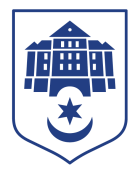 ТЕРНОПІЛЬСЬКА МІСЬКА РАДАПОСТІЙНА КОМІСІЯз питань містобудуванняПротокол засідання комісії №16від 13.10.2021Всього членів комісії: 	(6) Назарій Редьква, Андрій Грицишин, Юрій Смакоуз, Артур Шатарський, Олександр Россомаха, Мар’яна ГоловкоПрисутні члени комісії: 	(4) Назарій Редьква, Олександр Россомаха, Андрій Грицишин, Юрій СмакоузВідсутні члени комісії:	(2) Мар’яна Головко, Артур ШатарськийКворум є. Засідання комісії правочинне.На засідання комісії запрошені:Віктор Кібляр – начальник відділу земельних ресурсів,Юлія Чорна – начальник організаційного відділу ради управління організаційно – виконавчої роботи.Присутні з власної ініціативи:Роман Навроцький – депутат міської ради.Головуючий – голова комісії Назарій Редьква.Слухали:	Про затвердження порядку денного засідання комісії, відповідно до листа від 12.10.2021 №22720ВИСТУПИВ:	 Віктор Кібляр, який запропонував доповнити порядок денний питаннями:Про надання дозволу на розроблення   проекту землеустрою щодо відведення   земельної ділянки за адресою вул. Д. Лук’яновича, 8 приміщення 35 ТОВ «АСКОР-УКРАЇНА ПЛЮС»Про надання дозволу на розроблення технічної документації із землеустрою щодо встановлення меж земельної ділянки в натурі (на місцевості) за адресою вул. Текстильна,28 гр.Юзьківу Т.П.Про надання дозволу на розроблення проекту землеустрою щодо відведення земельної ділянки за адресою вул. Леся Курбаса ТОВ «Теркурій – 2»Про надання дозволу на укладення договору земельного сервітуту за адресою вул.Текстильна гр.Козару О.Б.Про затвердження проекту землеустрою  щодо відведення земельної ділянки  за адресою вул. Галицька, 38 «з», 38 «а»  ТОВ «ФАКТОРИНГ ГАЗОТРЕЙД ТЕРНОПІЛЬ»Про надання дозволу на розроблення проекту землеустрою щодо відведення земельної ділянки за адресою вул.Мирна гр.Шестерняк Н.В.Про поновлення договору оренди землі за адресою вул.Київська ФО-П Янчуку Р.В.Про надання дозволу на укладання договору земельного сервітуту за адресою бульвар Данила Галицького гр.Зайцю І.В.Про надання дозволу на розроблення  проекту землеустрою щодо відведення  земельної ділянки за адресою  вул. С. Будного, 15г гр. Островерховій Н.В.Про надання дозволу на проведення експертної грошової оцінки земельної ділянки для обслуговування громадського будинку з господарськими будівлями та спорудами за  адресою просп. С.Бандери,58 ТОВ «Синевір»Про надання дозволу на розроблення технічної документації із землеустрою щодо встановлення меж земельної ділянки в натурі (на місцевості) за адресою вул. Центральна, 23 «а» с. Кобзарівка (в межах населеного пункту) Тернопільського району Тернопільської області, яке належить до Тернопільської міської територіальної громади, гр. Слоті В.В. Про затвердження проектів землеустрою щодо відведення земельних ділянок за адресою вул.О.Довженка (гр. Белз І. Т. та інші)Про затвердження проектів землеустрою щодо відведення земельних ділянок за адресою вул. С. Будного (гр. Смолій А. Л. та інші)Про затвердження проектів землеустрою щодо відведення земельних ділянок за адресою вул. С. Будного, 1 (гр. Борзак В. В. та інші)Про затвердження проектів землеустрою щодо відведення земельних ділянок за адресою вул. Гайова (гр. Павлишин Р. Я. та інші)Про надання дозволу на розроблення проектів землеустрою щодо відведення земельних ділянок за адресою вул. Гайова (гр. Скібньовська О. В. та інші)Про надання земельної ділянки за адресою вул. Микулинецька гр. Демборинському Р.З.Про надання дозволу на розроблення технічної документації із землеустрою щодо встановлення меж земельної ділянки в натурі (на місцевості) за адресою вул.Мирна,51 гр.Чихірі Н.Б.Про затвердження проекту землеустрою щодо відведення земельної ділянки за адресою вул.Мирна,27 гр.Орденас А.Я.Про затвердження проекту землеустрою щодо відведення земельної ділянки за адресою вул.Полковника Д.Нечая,19 гр.Козловському М.В.Про передачу безоплатно у власність земельної ділянки за адресою вул. Багата,9а гр. Пильненькій В. Д.Про затвердження проекту землеустрою щодо відведення земельної ділянки за адресою вул. Білецька,33 ПрАТ «Опілля»Про затвердження проекту землеустрою щодо відведення земельної ділянки за адресою просп.С.Бандери гр.Доскаловій А.А. Про надання дозволу на розроблення проекту землеустрою щодо відведення земельної ділянки за адресою вул. А. Чехова гр. Надвиничному А. Г. Про надання дозволу на розроблення проекту землеустрою щодо відведення земельної ділянки за адресою вул.Далека гр.Глінці І.М.Про надання дозволу на укладання договору земельного сервітуту за адресою вул. Академіка Сахарова ПП «Креатор - Буд»Про надання дозволу на укладання договору земельного сервітуту за адресою вул. 15 Квітня – Підволочиське шосе ПП «Креатор – Буд»Про надання земельної ділянки за адресою бульвар Т. Шевченка, 31 ОСББ «Бульвар Шевченка»ВИСТУПИЛА: Юлія Чорна, яка запропонувала доповнити порядок денний питанням:Про зняття з контролю та перенесення термінів виконання рішень міської радиРезультати голосування за затвердження порядку денного та розгляд питань в наступному порядку,враховуючи пропозицію Віктора Кібляра та Юлії Чорної: За –4, проти-0, утримались-0. Рішення прийнято. ВИРІШИЛИ:	Затвердити порядок денний комісії.Порядок денний засідання:Слухали:	Про надання дозволу на укладання   договору земельного сервітуту за адресою  вул. Бродівська, 44  ТОВ «Виробничо-комерційне підприємство «Ватра» , ПП «Приватне мале підприємство «Лотос»Доповідав: 	Віктор Кібляр Результати голосування за проект рішення: За - 4, проти-0, утримались-0. Рішення прийнято.Вирішили: 	Рішення комісії №1 додається.Слухали:	Про затвердження технічної документації із землеустрою щодо встановлення меж земельної ділянки в натурі (на місцевості) за адресою с. Іванківці (в межах населеного пункту) Тернопільського району Тернопільської області, яке належить до Тернопільської міської територіальної громади, гр. Крамару Я.Б.Доповідав: 	Віктор Кібляр Результати голосування за проект рішення: За - 4, проти-0, утримались-0. Рішення прийнято.Вирішили: 	Рішення комісії №2 додається.Слухали:	Про надання дозволу на розроблення проекту землеустрою щодо відведення земельної ділянки за адресою с. Іванківці (в межах населеного пункту) Тернопільського району Тернопільської області, яке належить до Тернопільської міської територіальної громади,гр. Гупало О.М.Доповідав: 	Віктор Кібляр Результати голосування за проект рішення: За - 4, проти-0, утримались-0. Рішення прийнято.Вирішили: 	Рішення комісії №3 додається.Слухали:	Про надання дозволу на розроблення проекту землеустрою щодо відведення земельної ділянки за адресою вул.Підгородня,32 гр.Білоусу Т.Й.Доповідав: 	Віктор Кібляр Результати голосування за проект рішення: За - 4, проти-0, утримались-0. Рішення прийнято.Вирішили: 	Рішення комісії №4 додається.Слухали:	Про надання дозволу на укладання договор земельного сервітуту за адресою вул. Текстильна гр.Івасишину О.С.Доповідав: 	Віктор Кібляр Результати голосування за проект рішення: За - 0, проти-0, утримались-4. Рішення не прийнято.Вирішили: 	Рішення комісії №5 додається.Слухали:	Про затвердження проекту землеустрою щодо відведення земельної ділянки за адресою вул.Микулинецька,115/194 гр.Кабо В.В.Доповідав: 	Віктор Кібляр Результати голосування за проект рішення: За - 4, проти-0, утримались-0. Рішення прийнято.Вирішили: 	Рішення комісії №6 додається.Слухали:	Про затвердження проекту землеустрою щодо відведення земельної ділянки за адресою вул.Микулинецька,115/183 гр.Шегді О.В.Доповідав: 	Віктор Кібляр Результати голосування за проект рішення: За - 4, проти-0, утримались-0. Рішення прийнято.Вирішили: 	Рішення комісії №7 додається.Слухали:	Про затвердження проекту землеустрою щодо відведення земельної ділянки за адресою вул.Микулинецька,115/201 гр.Бойку В.І.Доповідав: 	Віктор Кібляр Результати голосування за проект рішення: За - 4, проти-0, утримались-0. Рішення прийнято.Вирішили: 	Рішення комісії №8 додається.Слухали:	Про затвердження проекту землеустрою щодо відведення земельної ділянки за адресою вул.Микулинецька,115/110 гр.Сухарській М.В.Доповідав: 	Віктор Кібляр Результати голосування за проект рішення: За - 4, проти-0, утримались-0. Рішення прийнято.Вирішили: 	Рішення комісії №9 додається.Слухали:	Про затвердження технічної документації із землеустрою щодо встановлення меж земельної ділянки в натурі (на місцевості) за адресою вул. Набережна, 8 с.Іванківці (в межах населеного пункту) Тернопільського району Тернопільської області, яке належить до Тернопільської міської територіальної громади, гр. Свистуну Б.М.Доповідав: 	Віктор Кібляр Результати голосування за проект рішення: За - 4, проти-0, утримались-0. Рішення прийнято.Вирішили: 	Рішення комісії №10 додається.Слухали:	Про затвердження технічної документації із землеустрою щодо встановлення меж земельної ділянки в натурі (на місцевості) за адресою с. Іванківці (в межах населеного пункту) Тернопільського району Тернопільської області, яке належить до Тернопільської міської територіальної громади, гр. Свистуну Б.М.Доповідав: 	Віктор Кібляр Результати голосування за проект рішення: За - 4, проти-0, утримались-0. Рішення прийнято.Вирішили: 	Рішення комісії №11 додається.Слухали:	Про надання дозволу на розроблення проекту землеустрою щодо відведення земельної ділянки за адресою с. Малашівці (в межах населеного пункту) Тернопільського району  Тернопільської області, яке належить до Тернопільської міської територіальної громади,  гр. Більській Т.І.Доповідав: 	Віктор Кібляр Результати голосування за проект рішення: За - 4, проти-0, утримались-0. Рішення прийнято.Вирішили: 	Рішення комісії №12 додається.Слухали:	Про затвердження технічної документації із землеустрою щодо встановлення меж земельної ділянки в натурі (на місцевості) за адресою с. Кобзарівка (в межах населеного пункту) Тернопільського району Тернопільської області, яке належить до Тернопільської міської територіальної громади, гр. Мущанській Я.І.Доповідав: 	Віктор Кібляр Результати голосування за проект рішення: За - 4, проти-0, утримались-0. Рішення прийнято.Вирішили: 	Рішення комісії №13 додається.Слухали:	Про надання дозволу на розроблення проекту землеустрою щодо відведення земельної ділянки за адресою с. Курівці (в межах населеного пункту) Тернопільського району Тернопільської області, яке належить до Тернопільської міської територіальної громади, КУРІВЕЦЬКІЙ ГІМНАЗІЇ ІМЕНІ МИКОЛИ БЕНЦАЛЯ ТЕРНОПІЛЬСЬКОЇ МІСЬКОЇ РАДИДоповідав: 	Віктор Кібляр Результати голосування за проект рішення: За - 4, проти-0, утримались-0. Рішення прийнято.Вирішили: 	Рішення комісії №14 додається.Слухали:	Про надання дозволу на розроблення проекту землеустрою щодо відведення земельної ділянки за адресою вул. Центральна, 4А с. Курівці (в межах населеного пункту) Тернопільського району Тернопільської області, яке належить до Тернопільської міської територіальної громади, КУРІВЕЦЬКІЙ ГІМНАЗІЇ ІМЕНІ МИКОЛИ БЕНЦАЛЯ ТЕРНОПІЛЬСЬКОЇ МІСЬКОЇ РАДИДоповідав: 	Віктор Кібляр Результати голосування за проект рішення: За - 4, проти-0, утримались-0. Рішення прийнято.Вирішили: 	Рішення комісії №15 додається.Слухали:	Про надання дозволу на розроблення проектів землеустрою щодо відведення земельних ділянок за адресою провулок Микулинецький (гр. Ковалисько П. З. та інші)Доповідав: 	Віктор Кібляр Результати голосування за проект рішення: За - 4, проти-0, утримались-0. Рішення прийнято.Вирішили: 	Рішення комісії №16 додається.Слухали:	Про надання дозволу на розроблення проекту землеустрою щодо відведення земельної ділянки за адресою вул.О.Довженка гр.Гондз О.ГДоповідав: 	Віктор Кібляр Результати голосування за проект рішення: За - 0, проти-0, утримались-4. Рішення не прийнято.Вирішили: 	Рішення комісії №17 додається.Слухали:	Про надання дозволу на розроблення проекту землеустрою щодо відведення земельної ділянки за адресою с. Носівці Тернопільського району Тернопільської області, яке належить до Тернопільської міської територіальної громади, гр. Матвійчук І.А.Доповідав: 	Віктор Кібляр Результати голосування за проект рішення: За - 4, проти-0, утримались-0. Рішення прийнято.Вирішили: 	Рішення комісії №18 додається.Слухали:	Про надання дозволу на укладання договору земельного сервітуту за адресою вул. Текстильна ТОВ «Інтенс»Доповідав: 	Віктор Кібляр Результати голосування за проект рішення: За - 0, проти-0, утримались-4. Рішення не прийнято.Вирішили: 	Рішення комісії №19 додається.Слухали:	Про надання дозволу на розроблення проекту землеустрою щодо відведення земельної ділянки за адресою с. Носівці (в межах населеного пункту) Тернопільського району Тернопільської області, яке належить до Тернопільської міської територіальної громади, гр. Дуді О.М.Доповідав: 	Віктор Кібляр Результати голосування за проект рішення: За - 4, проти-0, утримались-0. Рішення прийнято.Вирішили: 	Рішення комісії №20 додається.Слухали:	Про надання дозволу на укладання договору земельного сервітуту за адресою вул. Новий Світ ПП «Поділля Тербуд»Доповідав: 	Віктор Кібляр Результати голосування за проект рішення: За - 4, проти-0, утримались-0. Рішення прийнято.Вирішили: 	Рішення комісії №21 додається.Слухали:	Про надання дозволу на розроблення проекту землеустрою щодо відведення земельної ділянки за адресою с. Кобзарівка (в межах населеного пункту) Тернопільського району Тернопільської області, яке належить до Тернопільської міської територіальної громади, гр. Явній Г.М.Доповідав: 	Віктор Кібляр Результати голосування за проект рішення: За - 4, проти-0, утримались-0. Рішення прийнято.Вирішили: 	Рішення комісії №22 додається.Слухали:	Про затвердження проекту землеустрою щодо відведення земельної ділянки за адресою с. Іванківці Тернопільського району Тернопільської області, яке належить до Тернопільської міської територіальної громади, гр. Сточанин М.Б.Доповідав: 	Віктор Кібляр Результати голосування за проект рішення: За - 4, проти-0, утримались-0. Рішення прийнято.Вирішили: 	Рішення комісії №23 додається.Слухали:	Про надання дозволу на розроблення проекту землеустрою щодо відведення земельної ділянки за адресою с. Кобзарівка (в межах населеного пункту) Тернопільського району Тернопільської області, яке належить до Тернопільської міської територіальної громади, гр. Рогану І.В.Доповідав: 	Віктор Кібляр Результати голосування за проект рішення: За - 4, проти-0, утримались-0. Рішення прийнято.Вирішили: 	Рішення комісії №24 додається.Слухали:	Про надання дозволу на розроблення проектів землеустрою щодо відведення земельних ділянок за адресою вул. Гайова-бічна (гр. Красюк О. А. та інші)Доповідав: 	Віктор Кібляр Результати голосування за проект рішення: За - 0, проти-0, утримались-4. Рішення не прийнято.Вирішили: 	Рішення комісії №25 додається.Слухали:	Про надання дозволу на розроблення проекту землеустрою щодо відведення земельної ділянки за адресою с. Малашівці (в межах населеного пункту) Тернопільського району Тернопільської області, яке належить до Тернопільської міської територіальної громади, гр. Мудрій М.П.Доповідав: 	Віктор Кібляр Результати голосування за проект рішення: За - 4, проти-0, утримались-0. Рішення прийнято.Вирішили: 	Рішення комісії №26 додається.Слухали:	Про надання дозволу на розроблення проекту землеустрою щодо відведення земельної ділянки за адресою с. Малашівці (в межах населеного пункту) Тернопільського району Тернопільської області, яке належить до Тернопільської міської територіальної громади, гр. Федорчуку А.А.Доповідав: 	Віктор Кібляр Результати голосування за проект рішення: За - 4, проти-0, утримались-0. Рішення прийнято.Вирішили: 	Рішення комісії №27 додається.Слухали:	Про затвердження технічних документацій із землеустрою щодо встановлення меж земельних ділянок в натурі (на місцевості) за адресою вул. Золотогірська, 28 гр. Деменчуку В. І.Доповідав: 	Віктор Кібляр Результати голосування за проект рішення: За - 4, проти-0, утримались-0. Рішення прийнято.Вирішили: 	Рішення комісії №28 додається.Слухали:	Про затвердження проекту землеустрою щодо відведення земельної ділянки за адресою вул. Микулинецька гр. Сіранту Д. Ю.Доповідав: 	Віктор Кібляр Результати голосування за проект рішення: За - 4, проти-0, утримались-0. Рішення прийнято.Вирішили: 	Рішення комісії №29 додається.Слухали:	Про надання дозволу на розроблення проекту землеустрою щодо відведення земельної ділянки для обслуговування багатоквартирного житлового будинку з вбудовано-прибудованими приміщеннями громадського призначення та окремо стоячим гаражем манежного типу (паркінгом) за адресою вул. Б.Лепкого,2Б ОСББ «ГОВАРД-2»(0,0111)Доповідав: 	Віктор Кібляр Результати голосування за проект рішення: За - 4, проти-0, утримались-0. Рішення прийнято.Вирішили: 	Рішення комісії №30 додається.Слухали:	Про надання дозволу на розроблення проекту землеустрою щодо відведення земельної ділянки для обслуговування багатоквартирного житлового будинку з вбудовано-прибудованими приміщеннями громадського призначення та окремо стоячим гаражем манежного типу (паркінгом) за адресою вул. Б.Лепкого,2Б ОСББ «ГОВАРД-2» (0,0407)Доповідав: 	Віктор Кібляр Результати голосування за проект рішення: За - 4, проти-0, утримались-0. Рішення прийнято.Вирішили: 	Рішення комісії №31 додається.Слухали:	Про затвердження проекту землеустрою щодо відведення земельної ділянки за адресою вул.Микулинецька,115/173 гр.Баку В.С.Доповідав: 	Віктор Кібляр Результати голосування за проект рішення: За - 4, проти-0, утримались-0. Рішення прийнято.Вирішили: 	Рішення комісії №32 додається.Слухали:	Про затвердження проекту землеустрою щодо відведення земельної ділянки за адресою вул.Загребельна,69 гр.Глуховій А.Л.Доповідав: 	Віктор Кібляр Результати голосування за проект рішення: За - 4, проти-0, утримались-0. Рішення прийнято.Вирішили: 	Рішення комісії №33 додається.Слухали:	Про надання земельної ділянки для обслуговування багатоквартирного житлового будинку з вбудованими приміщеннями громадського призначення та окремо стоячим гаражем манежного типу (паркінгом) за адресою вул. Б.Лепкого,2Б ОСББ «ГОВАРД-2» (0,5270)Доповідав: 	Віктор Кібляр Результати голосування за проект рішення: За - 4, проти-0, утримались-0. Рішення прийнято.Вирішили: 	Рішення комісії №34 додається.Слухали:	Про затвердження проекту землеустрою щодо відведення земельної ділянки за адресою вул.Березова,41 гр.Босюк Г.М., Босюку Б.І., Босюку Т.Б., Босюку І.Б.Доповідав: 	Віктор Кібляр Результати голосування за проект рішення: За - 4, проти-0, утримались-0. Рішення прийнято.Вирішили: 	Рішення комісії №35 додається.Слухали:	Про надання дозволу на розроблення проекту землеустрою щодо відведення земельної ділянки за адресою вул.Нова,27 гр.Скобовяку Р.Г., Дуйській І.С.Доповідав: 	Віктор Кібляр Результати голосування за проект рішення: За - 4, проти-0, утримались-0. Рішення прийнято.Вирішили: 	Рішення комісії №36 додається.Слухали:	Про внесення змін в рішення міської радиДоповідав: 	Віктор Кібляр Результати голосування за проект рішення: За - 4, проти-0, утримались-0. Рішення прийнято.Вирішили: 	Рішення комісії №37 додається.Слухали:	Про надання дозволу на укладання договору земельного сервітуту за адресою вул. Подільська гр. Васильчишину М.Б.Доповідав: 	Віктор Кібляр Результати голосування за проект рішення: За - 0, проти-0, утримались-4. Рішення не прийнято.Вирішили: 	Рішення комісії №38 додається.Слухали:	Про надання дозволу на розроблення проекту землеустрою щодо відведення земельної ділянки по зміні її цільового призначення за адресою вул.Мирна,63 гр.Бойко Н.Я.Доповідав: 	Віктор Кібляр Результати голосування за проект рішення: За - 0, проти-0, утримались-4. Рішення не прийнято.Вирішили: 	Рішення комісії №39 додається.Слухали:	Про поновлення договорів оренди землі за адресою вул.Текстильна,7 ТОВ «ДАРТ»Доповідав: 	Віктор Кібляр Результати голосування за проект рішення: За - 0, проти-0, утримались-4. Рішення не прийнято.Вирішили: 	Рішення комісії №40 додається.Слухали:	Про надання дозволу на укладання договору земельного сервітуту за адресою вул. С.Будного ПП «АКЦІОНЕР ТЕРНОПІЛЬ»Доповідав: 	Віктор КіблярРезультати голосування за проект рішення: За - 0, проти-0, утримались-4. Рішення не прийнято.Вирішили: 	Рішення комісії №41 додається.Слухали:	Про затвердження проекту землеустрою щодо відведення земельної ділянки за адресою вул.Глибочанська гр.Вельгію І.О.Доповідав: 	Віктор Кібляр Результати голосування за проект рішення: За - 4, проти-0, утримались-0. Рішення прийнято.Вирішили: 	Рішення комісії №42 додається.Слухали:	Про надання дозволу на розроблення проекту землеустрою щодо відведення земельної ділянки за адресою с. Чернихів Тернопільського району Тернопільської області, яке належить до Тернопільської міської територіальної громади,гр. Дзюбановському М.А.Доповідав: 	Віктор Кібляр Результати голосування за проект рішення: За - 0, проти-0, утримались-4. Рішення не прийнято.Вирішили: 	Рішення комісії №43 додається.Слухали:	Про затвердження проекту землеустрою щодо відведення земельної ділянки за адресою вул.Гребінки,19 гр.Оліярник О.В.Доповідав: 	Віктор Кібляр Результати голосування за проект рішення: За - 4, проти-0, утримались-0. Рішення прийнято.Вирішили: 	Рішення комісії №44 додається.Слухали:	Про затвердження технічних документацій із землеустрою щодо встановлення меж земельних ділянок в натурі (на місцевості) за адресою вул. Дубовецька,9 (гр. Личук Л. І. та інші)Доповідав: 	Віктор Кібляр Результати голосування за проект рішення: За - 4, проти-0, утримались-0. Рішення прийнято.Вирішили: 	Рішення комісії №45 додається.Слухали:	Про надання дозволу на розроблення проекту землеустрою щодо відведення земельної ділянки за адресою майдан Волі відділу технічного нагляду Тернопільської міської радиДоповідав: 	Віктор Кібляр Результати голосування за проект рішення: За - 4, проти-0, утримались-0. Рішення прийнято.Вирішили: 	Рішення комісії №46 додається.Слухали:	Про надання дозволу на розроблення проекту землеустрою щодо відведення земельної ділянки за адресою вул.Микулинецька гр.Жутову В.В.Доповідав: 	Віктор Кібляр Результати голосування за проект рішення: За - 4, проти-0, утримались-0. Рішення прийнято.Вирішили: 	Рішення комісії №47 додається.Слухали:	Про затвердження проекту землеустрою щодо відведення земельної ділянки по зміні її цільового призначення за адресою вул. О. Довженка гр. Балко В.Є.Доповідав: 	Віктор Кібляр Результати голосування за проект рішення: За - 0, проти-0, утримались-4. Рішення не прийнято.Вирішили: 	Рішення комісії №48 додається.Слухали:	Про затвердження технічної документації із землеустрою щодо встановлення меж земельної ділянки в натурі (на місцевості) за адресою вул.Мирна,55 гр.Салюк С.М.Доповідав: 	Віктор Кібляр Результати голосування за проект рішення: За - 4, проти-0, утримались-0. Рішення прийнято.Вирішили: 	Рішення комісії №49 додається.Слухали:	Про затвердження проекту землеустрою щодо відведення земельної ділянки для обслуговування багатоквартирного житлового будинку за адресою вул. Лучаківського,4 ОСББ Лучаківського 4»Доповідав: 	Віктор Кібляр Результати голосування за проект рішення: За - 4, проти-0, утримались-0. Рішення прийнято.Вирішили: 	Рішення комісії №50 додається.Слухали:	Про затвердження технічної документації із землеустрою щодо встановлення меж земельних ділянок в натурі (на місцевості) за адресою с. Вертелка (в межах населеного пункту) Тернопільського району Тернопільської області, яке належить до Тернопільської міської територіальної громади, гр. Ярошевському А.Р.Доповідав: 	Віктор Кібляр Результати голосування за проект рішення: За - 4, проти-0, утримались-0. Рішення прийнято.Вирішили: 	Рішення комісії №51 додається.Слухали:	Про затвердження технічної документації із землеустрою щодо встановлення меж земельної ділянки в натурі (на місцевості) за адресою вул. Дубина, 3 с. Вертелка (в межах населеного пункту) Тернопільського району Тернопільської області, яке належить до Тернопільської міської територіальної громади, гр. Ярошевському А.Р.Доповідав: 	Віктор Кібляр Результати голосування за проект рішення: За - 4, проти-0, утримались-0. Рішення прийнято.Вирішили: 	Рішення комісії №52 додається.Слухали:	Про затвердження проекту землеустрою щодо відведення земельної ділянки для обслуговування адмінбудинку за адресою вул.Центральна,21а с.ВертелкаТернопільського району Тернопільської області управлінню обліку та контролю за використанням комунального майна Тернопільської міської радиДоповідав: 	Віктор Кібляр Результати голосування за проект рішення: За - 4, проти-0, утримались-0. Рішення прийнято.Вирішили: 	Рішення комісії №53 додається.Слухали:	Про надання дозволу на розроблення проекту землеустрою щодо відведення земельної ділянки за адресою с. Вертелка (в межах населеного пункту) Тернопільського району Тернопільської області, яке належить до Тернопільської міської територіальної громади, гр. Джуль Н.С.Доповідав: 	Віктор Кібляр Результати голосування за проект рішення: За - 4, проти-0, утримались-0. Рішення прийнято.Вирішили: 	Рішення комісії №54 додається.Слухали:	Про надання дозволу на розроблення проектів землеустрою щодо відведення земельних ділянок за адресою вул. С. Будного (гр. Яцина А. В. та інші)Доповідав: 	Віктор Кібляр Результати голосування за проект рішення: За - 4, проти-0, утримались-0. Рішення прийнято.Вирішили: 	Рішення комісії №55 додається.Слухали:	Про затвердження проекту землеустрою щодо відведення земельної ділянки за адресою вул.Микулинецька,115/143 гр.Дичук К.П.Доповідав: 	Віктор Кібляр Результати голосування за проект рішення: За - 4, проти-0, утримались-0. Рішення прийнято.Вирішили: 	Рішення комісії №56 додається.Слухали:	Про затвердження проекту землеустрою щодо відведення земельної ділянки за адресою вул.Микулинецька,115/187 гр.Гишці С.І.Доповідав: 	Віктор Кібляр Результати голосування за проект рішення: За - 4, проти-0, утримались-0. Рішення прийнято.Вирішили: 	Рішення комісії №57 додається.Слухали:	Про затвердження проекту землеустрою щодо відведення земельної ділянки за адресою вул.Микулинецька,115/195 гр.Волощук А.С.Доповідав: 	Віктор Кібляр Результати голосування за проект рішення: За - 4, проти-0, утримались-0. Рішення прийнято.Вирішили: 	Рішення комісії №58 додається.Слухали:	Про затвердження проекту землеустрою щодо відведення земельної ділянки за адресою вул.Микулинецька,115/105 гр.Яцишину І.П.Доповідав: 	Віктор Кібляр Результати голосування за проект рішення: За - 4, проти-0, утримались-0. Рішення прийнято.Вирішили: 	Рішення комісії №59 додається.Слухали:	Про затвердження проекту землеустрою щодо відведення земельної ділянки за адресою вул.Микулинецька,115/180 гр.Прокопіву Ю.І.Доповідав: 	Віктор Кібляр Результати голосування за проект рішення: За - 4, проти-0, утримались-0. Рішення прийнято.Вирішили: 	Рішення комісії №60 додається.Слухали:	Про затвердження проекту землеустрою щодо відведення земельної ділянки за адресою вул.Микулинецька,115/185 гр.Грушку Я.В.Доповідав: 	Віктор Кібляр Результати голосування за проект рішення: За - 4, проти-0, утримались-0. Рішення прийнято.Вирішили: 	Рішення комісії №61 додається.Слухали:	Про надання дозволу на розроблення проекту землеустрою щодо відведення земельної ділянки за адресою вул.Хліборобна,27 гр.Варнійчук Г.В., Левицькій Л.Ф.Доповідав: 	Віктор Кібляр Результати голосування за проект рішення: За - 4, проти-0, утримались-0. Рішення прийнято.Вирішили: 	Рішення комісії №62 додається.Слухали:	Про надання дозволу на розроблення проекту землеустрою щодо відведення земельної ділянки за адресою вул. Руська,4 гр. Андрейчуку В. В.Доповідав: 	Віктор Кібляр Результати голосування за проект рішення: За - 0, проти-0, утримались-4. Рішення не прийнято.Вирішили: 	Рішення комісії №63 додається.Слухали:	Про затвердження проектів землеустрою щодо відведення земельних ділянок за адресою вул. Д. Лук’яновича (гр. Боровик І. В. та інші)Доповідав: 	Віктор Кібляр Результати голосування за проект рішення: За - 4, проти-0, утримались-0. Рішення прийнято.Вирішили: 	Рішення комісії №64 додається.Слухали:	Про надання дозволу на розроблення   проекту землеустрою щодо відведення   земельної ділянки за адресою вул. Д. Лук’яновича, 8 приміщення 35 ТОВ «АСКОР-УКРАЇНА ПЛЮС»Доповідав: 	Віктор Кібляр Результати голосування за проект рішення: За - 0, проти-0, утримались-4. Рішення не прийнято.Вирішили: 	Рішення комісії №65 додається.Слухали:	Про надання дозволу на розроблення технічної документації із землеустрою щодо встановлення меж земельної ділянки в натурі (на місцевості) за адресою вул. Текстильна,28 гр.Юзьківу Т.П.Доповідав: 	Віктор Кібляр Результати голосування за проект рішення: За - 0, проти-0, утримались-4. Рішення не прийнято.Вирішили: 	Рішення комісії №66 додається.Слухали:	Про надання дозволу на розроблення проекту землеустрою щодо відведення земельної ділянки за адресою вул. Леся Курбаса ТОВ «Теркурій – 2»Доповідав: 	Віктор Кібляр Результати голосування за проект рішення: За - 4, проти-0, утримались-0. Рішення прийнято.Вирішили: 	Рішення комісії №67 додається.Слухали:	Про надання дозволу на укладення договору земельного сервітуту за адресою вул.Текстильна гр.Козару О.Б.Доповідав: 	Віктор Кібляр Результати голосування за проект рішення: За - 0, проти-0, утримались-4. Рішення не прийнято.Вирішили: 	Рішення комісії №68 додається.Слухали:	Про затвердження проекту землеустрою  щодо відведення земельної ділянки  за адресою вул. Галицька, 38 «з», 38 «а»  ТОВ «ФАКТОРИНГ ГАЗОТРЕЙД ТЕРНОПІЛЬ»Доповідав: 	Віктор Кібляр Результати голосування за проект рішення: За - 4, проти-0, утримались-0. Рішення прийнято.Вирішили: 	Рішення комісії №69 додається.Слухали:	Про надання дозволу на розроблення проекту землеустрою щодо відведення земельної ділянки за адресою вул.Мирна гр.Шестерняк Н.В.Доповідав: 	Віктор Кібляр Результати голосування за проект рішення: За - 4, проти-0, утримались-0. Рішення прийнято.Вирішили: 	Рішення комісії №70 додається.Слухали:	Про поновлення договору оренди землі за адресою вул.Київська ФО-П Янчуку Р.В.Доповідав: 	Віктор Кібляр Результати голосування за проект рішення: За - 4, проти-0, утримались-0. Рішення прийнято.Вирішили: 	Рішення комісії №71 додається.Слухали:	Про надання дозволу на укладання договору земельного сервітуту за адресою бульвар Данила Галицького гр.Зайцю І.В.Доповідав: 	Віктор Кібляр Результати голосування за проект рішення: За - 4, проти-0, утримались-0. Рішення прийнято.Вирішили: 	Рішення комісії №72 додається.Слухали:	Про надання дозволу на розроблення  проекту землеустрою щодо відведення  земельної ділянки за адресою  вул. С. Будного, 15г гр. Островерховій Н.В.Доповідав: 	Віктор Кібляр Результати голосування за проект рішення: За - 4, проти-0, утримались-0. Рішення прийнято.Вирішили: 	Рішення комісії №73 додається.Слухали:	Про надання дозволу на проведення експертної грошової оцінки земельної ділянки для обслуговування громадського будинку з господарськими будівлями та спорудами за  адресою просп. С.Бандери,58 ТОВ «Синевір»Доповідав: 	Віктор Кібляр Результати голосування за проект рішення: За - 4, проти-0, утримались-0. Рішення прийнято.Вирішили: 	Рішення комісії №74 додається.Слухали:	Про надання дозволу на розроблення технічної документації із землеустрою щодо встановлення меж земельної ділянки в натурі (на місцевості) за адресою вул. Центральна, 23 «а» с. Кобзарівка (в межах населеного пункту) Тернопільського району Тернопільської області, яке належить до Тернопільської міської територіальної громади, гр. Слоті В.В. Доповідав: 	Віктор Кібляр Результати голосування за проект рішення: За - 4, проти-0, утримались-0. Рішення прийнято.Вирішили: 	Рішення комісії №75 додається.Слухали:	Про затвердження проектів землеустрою щодо відведення земельних ділянок за адресою вул.О.Довженка (гр. Белз І. Т. та інші)Доповідав: 	Віктор Кібляр Результати голосування за проект рішення: За - 4, проти-0, утримались-0. Рішення прийнято.Вирішили: 	Рішення комісії №76 додається.Слухали:	Про затвердження проектів землеустрою щодо відведення земельних ділянок за адресою вул. С. Будного (гр. Смолій А. Л. та інші)Доповідав: 	Віктор Кібляр Результати голосування за проект рішення: За - 4, проти-0, утримались-0. Рішення прийнято.Вирішили: 	Рішення комісії №77 додається.Слухали:	Про затвердження проектів землеустрою щодо відведення земельних ділянок за адресою вул. С. Будного, 1 (гр. Борзак В. В. та інші)Доповідав: 	Віктор Кібляр Результати голосування за проект рішення: За - 4, проти-0, утримались-0. Рішення прийнято.Вирішили: 	Рішення комісії №78 додається.Слухали:	Про затвердження проектів землеустрою щодо відведення земельних ділянок за адресою вул. Гайова (гр. Павлишин Р. Я. та інші)Доповідав: 	Віктор Кібляр Результати голосування за проект рішення: За - 4, проти-0, утримались-0. Рішення прийнято.Вирішили: 	Рішення комісії №79 додається.Слухали:	Про надання дозволу на розроблення проектів землеустрою щодо відведення земельних ділянок за адресою вул. Гайова (гр. Скібньовська О. В. та інші)Доповідав: 	Віктор Кібляр Результати голосування за проект рішення: За - 4, проти-0, утримались-0. Рішення прийнято.Вирішили: 	Рішення комісії №80 додається.Слухали:	Про надання земельної ділянки за адресою вул. Микулинецька гр. Демборинському Р.З.Доповідав: 	Віктор Кібляр Результати голосування за проект рішення: За - 0, проти-0, утримались-4. Рішення не прийнято.Вирішили: 	Рішення комісії №81 додається.Слухали:	Про надання дозволу на розроблення технічної документації із землеустрою щодо встановлення меж земельної ділянки в натурі (на місцевості) за адресою вул.Мирна,51 гр.Чихірі Н.Б.Доповідав: 	Віктор Кібляр Результати голосування за проект рішення: За - 0, проти-0, утримались-4. Рішення не прийнято.Вирішили: 	Рішення комісії №82 додається.Слухали:	Про затвердження проекту землеустрою щодо відведення земельної ділянки за адресою вул.Мирна,27 гр.Орденас А.Я.Доповідав: 	Віктор Кібляр Результати голосування за проект рішення: За – 1(Олександр Россомаха), проти-0, утримались-3. Рішення не прийнято.Вирішили: 	Рішення комісії №83 додається.Слухали:	Про затвердження проекту землеустрою щодо відведення земельної ділянки за адресою вул.Полковника Д.Нечая,19 гр.Козловському М.В.Доповідав: 	Віктор Кібляр Результати голосування за проект рішення: За - 4, проти-0, утримались-0. Рішення прийнято.Вирішили: 	Рішення комісії №84 додається.Слухали:	Про передачу безоплатно у власність земельної ділянки за адресою вул. Багата,9а гр. Пильненькій В. Д.Доповідав: 	Віктор Кібляр Результати голосування за проект рішення: За - 4, проти-0, утримались-0. Рішення прийнято.Вирішили: 	Рішення комісії №85 додається.Слухали:	Про затвердження проекту землеустрою щодо відведення земельної ділянки за адресою вул. Білецька,33 ПрАТ «Опілля»Доповідав: 	Віктор Кібляр Результати голосування за проект рішення: За - 4, проти-0, утримались-0. Рішення прийнято.Вирішили: 	Рішення комісії №86 додається.Слухали:	Про затвердження проекту землеустрою щодо відведення земельної ділянки за адресою просп.С.Бандери гр.Доскаловій А.А.Доповідав: 	Віктор Кібляр Результати голосування за проект рішення: За - 4, проти-0, утримались-0. Рішення прийнято.Вирішили: 	Рішення комісії №87 додається.Слухали:	Про зняття з контролю та перенесення термінів виконання рішень міської радиДоповідала: 	Юлія Чорна, яка озвучила прохання депутата міської ради Миколи Дерецького не знімати з контролю пункт 1.14. проекту рішення «Рішення міської ради від 23.04.2021 року № 8/5/04 «Про депутатське звернення Миколи Дерецького».Виступив: 	Назарій Редьква, який, запропонував залишити на контролі пункт 1.14. проекту рішення «Рішення міської ради від 23.04.2021 року № 8/5/04 «Про депутатське звернення Миколи Дерецького».Результати голосування за пропозицію Назарія Редькви: За - 4, проти-0, утримались-0. Рішення  прийнято.Вирішили: 	Рішення комісії №88 додається.Слухали:	Про надання дозволу на розроблення проекту землеустрою щодо відведення земельної ділянки за адресою вул. А. Чехова гр. Надвиничному А. Г.Доповідав: 	Віктор Кібляр Результати голосування за проект рішення: За - 4, проти-0, утримались-0. Рішення прийнято.Вирішили: 	Рішення комісії №89 додається.Слухали:	Про надання дозволу на розроблення проекту землеустрою щодо відведення земельної ділянки за адресою вул.Далека гр.Глінці І.М.Доповідав: 	Віктор Кібляр Результати голосування за проект рішення: За - 4, проти-0, утримались-0. Рішення прийнято.Вирішили: 	Рішення комісії №90 додається.Слухали:	Про надання дозволу на укладання договору земельного сервітуту за адресою вул. Академіка Сахарова ПП «Креатор - Буд»Доповідав: 	Віктор Кібляр Результати голосування за проект рішення: За - 4, проти-0, утримались-0. Рішення прийнято.Вирішили: 	Рішення комісії №91 додається.Слухали:	Про надання дозволу на укладання договору земельного сервітуту за адресою вул. 15 Квітня – Підволочиське шосе ПП «Креатор – Буд»Доповідав: 	Віктор Кібляр Результати голосування за проект рішення: За - 4, проти-0, утримались-0. Рішення прийнято.Вирішили: 	Рішення комісії №92 додається.Слухали:	Про надання земельної ділянки за адресою бульвар Т. Шевченка, 31 ОСББ «Бульвар Шевченка»Доповідав: 	Віктор Кібляр Результати голосування за проект рішення: За - 4, проти-0, утримались-0. Рішення прийнято.Вирішили: 	Рішення комісії №93 додається.	Голова комісії					Назарій РЕДЬКВА	Секретар комісії					Артур ШАТАРСЬКИЙПро надання дозволу на укладання   договору земельного сервітуту за адресою  вул. Бродівська, 44  ТОВ «Виробничо-комерційне підприємство «Ватра» , ПП «Приватне мале підприємство «Лотос»Про затвердження технічної документації із землеустрою щодо встановлення меж земельної ділянки в натурі (на місцевості) за адресою с. Іванківці (в межах населеного пункту) Тернопільського району Тернопільської області, яке належить до Тернопільської міської територіальної громади, гр. Крамару Я.Б.Про надання дозволу на розроблення проекту землеустрою щодо відведення земельної ділянки за адресою с. Іванківці (в межах населеного пункту) Тернопільського району Тернопільської області, яке належить до Тернопільської міської територіальної громади,гр. Гупало О.М.Про надання дозволу на розроблення проекту землеустрою щодо відведення земельної ділянки за адресою вул.Підгородня,32 гр.Білоусу Т.Й.Про надання дозволу на укладання договор земельного сервітуту за адресою вул. Текстильна гр.Івасишину О.С.Про затвердження проекту землеустрою щодо відведення земельної ділянки за адресою вул.Микулинецька,115/194 гр.Кабо В.В.Про затвердження проекту землеустрою щодо відведення земельної ділянки за адресою вул.Микулинецька,115/183 гр.Шегді О.В.Про затвердження проекту землеустрою щодо відведення земельної ділянки за адресою вул.Микулинецька,115/201 гр.Бойку В.І.Про затвердження проекту землеустрою щодо відведення земельної ділянки за адресою вул.Микулинецька,115/110 гр.Сухарській М.В.Про затвердження технічної документації із землеустрою щодо встановлення меж земельної ділянки в натурі (на місцевості) за адресою вул. Набережна, 8 с.Іванківці (в межах населеного пункту) Тернопільського району Тернопільської області, яке належить до Тернопільської міської територіальної громади, гр. Свистуну Б.М.Про затвердження технічної документації із землеустрою щодо встановлення меж земельної ділянки в натурі (на місцевості) за адресою с. Іванківці (в межах населеного пункту) Тернопільського району Тернопільської області, яке належить до Тернопільської міської територіальної громади, гр. Свистуну Б.М.Про надання дозволу на розроблення проекту землеустрою щодо відведення земельної ділянки за адресою с. Малашівці (в межах населеного пункту) Тернопільського району  Тернопільської області, яке належить до Тернопільської міської територіальної громади,  гр. Більській Т.І.Про затвердження технічної документації із землеустрою щодо встановлення меж земельної ділянки в натурі (на місцевості) за адресою с. Кобзарівка (в межах населеного пункту) Тернопільського району Тернопільської області, яке належить до Тернопільської міської територіальної громади, гр. Мущанській Я.І.Про надання дозволу на розроблення проекту землеустрою щодо відведення земельної ділянки за адресою с. Курівці (в межах населеного пункту) Тернопільського району Тернопільської області, яке належить до Тернопільської міської територіальної громади, КУРІВЕЦЬКІЙ ГІМНАЗІЇ ІМЕНІ МИКОЛИ БЕНЦАЛЯ ТЕРНОПІЛЬСЬКОЇ МІСЬКОЇ РАДИПро надання дозволу на розроблення проекту землеустрою щодо відведення земельної ділянки за адресою вул. Центральна, 4А с. Курівці (в межах населеного пункту) Тернопільського району Тернопільської області, яке належить до Тернопільської міської територіальної громади, КУРІВЕЦЬКІЙ ГІМНАЗІЇ ІМЕНІ МИКОЛИ БЕНЦАЛЯ ТЕРНОПІЛЬСЬКОЇ МІСЬКОЇ РАДИПро надання дозволу на розроблення проектів землеустрою щодо відведення земельних ділянок за адресою провулок Микулинецький (гр. Ковалисько П. З. та інші)Про надання дозволу на розроблення проекту землеустрою щодо відведення земельної ділянки за адресою вул.О.Довженка гр.Гондз О.ГПро надання дозволу на розроблення проекту землеустрою щодо відведення земельної ділянки за адресою с. Носівці Тернопільського району Тернопільської області, яке належить до Тернопільської міської територіальної громади, гр. Матвійчук І.А.Про надання дозволу на укладання договору земельного сервітуту за адресою вул. Текстильна ТОВ «Інтенс»Про надання дозволу на розроблення проекту землеустрою щодо відведення земельної ділянки за адресою с. Носівці (в межах населеного пункту) Тернопільського району Тернопільської області, яке належить до Тернопільської міської територіальної громади, гр. Дуді О.М.Про надання дозволу на укладання договору земельного сервітуту за адресою вул. Новий Світ ПП «Поділля Тербуд»Про надання дозволу на розроблення проекту землеустрою щодо відведення земельної ділянки за адресою с. Кобзарівка (в межах населеного пункту) Тернопільського району Тернопільської області, яке належить до Тернопільської міської територіальної громади, гр. Явній Г.М.Про затвердження проекту землеустрою щодо відведення земельної ділянки за адресою с. Іванківці Тернопільського району Тернопільської області, яке належить до Тернопільської міської територіальної громади, гр. Сточанин М.Б.Про надання дозволу на розроблення проекту землеустрою щодо відведення земельної ділянки за адресою с. Кобзарівка (в межах населеного пункту) Тернопільського району Тернопільської області, яке належить до Тернопільської міської територіальної громади, гр. Рогану І.В.Про надання дозволу на розроблення проектів землеустрою щодо відведення земельних ділянок за адресою вул. Гайова-бічна (гр. Красюк О. А. та інші)Про надання дозволу на розроблення проекту землеустрою щодо відведення земельної ділянки за адресою с. Малашівці (в межах населеного пункту) Тернопільського району Тернопільської області, яке належить до Тернопільської міської територіальної громади, гр. Мудрій М.П.Про надання дозволу на розроблення проекту землеустрою щодо відведення земельної ділянки за адресою с. Малашівці (в межах населеного пункту) Тернопільського району Тернопільської області, яке належить до Тернопільської міської територіальної громади, гр. Федорчуку А.А.Про затвердження технічних документацій із землеустрою щодо встановлення меж земельних ділянок в натурі (на місцевості) за адресою вул. Золотогірська, 28 гр. Деменчуку В. І.Про затвердження проекту землеустрою щодо відведення земельної ділянки за адресою вул. Микулинецька гр. Сіранту Д. Ю.Про надання дозволу на розроблення проекту землеустрою щодо відведення земельної ділянки для обслуговування багатоквартирного житлового будинку з вбудовано-прибудованими приміщеннями громадського призначення та окремо стоячим гаражем манежного типу (паркінгом) за адресою вул. Б.Лепкого,2Б ОСББ «ГОВАРД-2»(0,0111)Про надання дозволу на розроблення проекту землеустрою щодо відведення земельної ділянки для обслуговування багатоквартирного житлового будинку з вбудовано-прибудованими приміщеннями громадського призначення та окремо стоячим гаражем манежного типу (паркінгом) за адресою вул. Б.Лепкого,2Б ОСББ «ГОВАРД-2» (0,0407)Про затвердження проекту землеустрою щодо відведення земельної ділянки за адресою вул.Микулинецька,115/173 гр.Баку В.С.Про затвердження проекту землеустрою щодо відведення земельної ділянки за адресою вул.Загребельна,69 гр.Глуховій А.Л.Про надання земельної ділянки для обслуговування багатоквартирного житлового будинку з вбудованими приміщеннями громадського призначення та окремо стоячим гаражем манежного типу (паркінгом) за адресою вул. Б.Лепкого,2Б ОСББ «ГОВАРД-2» (0,5270)Про затвердження проекту землеустрою щодо відведення земельної ділянки за адресою вул.Березова,41 гр.Босюк Г.М., Босюку Б.І., Босюку Т.Б., Босюку І.Б.Про надання дозволу на розроблення проекту землеустрою щодо відведення земельної ділянки за адресою вул.Нова,27 гр.Скобовяку Р.Г., Дуйській І.С.Про внесення змін в рішення міської радиПро надання дозволу на укладання договору земельного сервітуту за адресою вул. Подільська гр. Васильчишину М.Б.Про надання дозволу на розроблення проекту землеустрою щодо відведення земельної ділянки по зміні її цільового призначення за адресою вул.Мирна,63 гр.Бойко Н.Я.Про поновлення договорів оренди землі за адресою вул.Текстильна,7 ТОВ «ДАРТ»Про надання дозволу на укладання договору земельного сервітуту за адресою вул. С.Будного ПП «АКЦІОНЕР ТЕРНОПІЛЬ»Про затвердження проекту землеустрою щодо відведення земельної ділянки за адресою вул.Глибочанська гр.Вельгію І.О.Про надання дозволу на розроблення проекту землеустрою щодо відведення земельної ділянки за адресою с. Чернихів Тернопільського району Тернопільської області, яке належить до Тернопільської міської територіальної громади,гр. Дзюбановському М.А.Про затвердження проекту землеустрою щодо відведення земельної ділянки за адресою вул.Гребінки,19 гр.Оліярник О.В.Про затвердження технічних документацій із землеустрою щодо встановлення межземельних ділянок в натурі (на місцевості) за адресою вул. Дубовецька,9 (гр. Личук Л. І. та інші).Про надання дозволу на розроблення проекту землеустрою щодо відведення земельної ділянки за адресою майдан Волі відділу технічного нагляду Тернопільської міської радиПро надання дозволу на розроблення проекту землеустрою щодо відведення земельної ділянки за адресою вул.Микулинецька гр.Жутову В.В.Про затвердження проекту землеустрою щодо відведення земельної ділянки по  зміні її цільового призначення за адресою вул. О. Довженка гр. Балко В.Є.Про затвердження технічної документації із землеустрою щодо встановлення меж земельної ділянки в натурі (на місцевості) за адресою вул.Мирна,55 гр.Салюк С.М.Про затвердження проекту землеустрою щодо відведення земельної ділянки для обслуговування багатоквартирного житлового будинку за адресою вул. Лучаківського,4 ОСББ Лучаківського 4»Про затвердження технічної документації із землеустрою щодо встановлення меж земельних ділянок в натурі (на місцевості) за адресою с. Вертелка (в межах населеного пункту) Тернопільського району Тернопільської області, яке належить до Тернопільської міської територіальної громади, гр. Ярошевському А.Р.Про затвердження технічної документації із землеустрою щодо встановлення меж земельної ділянки в натурі (на місцевості) за адресою вул. Дубина, 3 с. Вертелка (в межах населеного пункту) Тернопільського району Тернопільської області, яке належить до Тернопільської міської територіальної громади, гр. Ярошевському А.Р.Про затвердження проекту землеустрою щодо відведення земельної ділянки для обслуговування адмінбудинку за адресою вул.Центральна,21а с.ВертелкаТернопільського району Тернопільської області управлінню обліку та контролю за використаннямПро надання дозволу на розроблення проекту землеустрою щодо відведення земельної ділянки за адресою с. Вертелка (в межах населеного пункту) Тернопільського району Тернопільської області, яке належить до Тернопільської міської територіальної громади, гр. Джуль Н.С.Про надання дозволу на розроблення проектів землеустрою щодо відведення земельних ділянок за адресою вул. С. Будного (гр. Яцина А. В. та інші)Про затвердження проекту землеустрою щодо відведення земельної ділянки за адресою вул.Микулинецька,115/143 гр.Дичук К.П.Про затвердження проекту землеустрою щодо відведення земельної ділянки за адресою вул.Микулинецька,115/187 гр.Гишці С.І.Про затвердження проекту землеустрою щодо відведення земельної ділянки за адресою вул.Микулинецька,115/195 гр.Волощук А.С.Про затвердження проекту землеустрою щодо відведення земельної ділянки за адресою вул.Микулинецька,115/105 гр.Яцишину І.П.Про затвердження проекту землеустрою щодо відведення земельної ділянки за адресою вул.Микулинецька,115/180 гр.Прокопіву Ю.І.Про затвердження проекту землеустрою щодо відведення земельної ділянки за адресою вул.Микулинецька,115/185 гр.Грушку Я.В.Про надання дозволу на розроблення проекту землеустрою щодо відведення земельної ділянки за адресою вул.Хліборобна,27 гр.Варнійчук Г.В., Левицькій Л.Ф.Про надання дозволу на розроблення проекту землеустрою щодо відведення земельної ділянки за адресою вул. Руська,4 гр. Андрейчуку В. В.Про затвердження проектів землеустрою щодо відведення земельних ділянок за адресою вул. Д. Лук’яновича (гр. Боровик І. В. та інші)Про надання дозволу на розроблення   проекту землеустрою щодо відведення   земельної ділянки за адресою вул. Д. Лук’яновича, 8 приміщення 35 ТОВ «АСКОР-УКРАЇНА ПЛЮС»Про надання дозволу на розроблення технічної документації із землеустрою щодо встановлення меж земельної ділянки в натурі (на місцевості) за адресою вул. Текстильна,28 гр.Юзьківу Т.П.Про надання дозволу на розроблення проекту землеустрою щодо відведення земельної ділянки за адресою вул. Леся Курбаса ТОВ «Теркурій – 2»Про надання дозволу на укладення договору земельного сервітуту за адресою вул.Текстильна гр.Козару О.Б.Про затвердження проекту землеустрою  щодо відведення земельної ділянки  за адресою вул. Галицька, 38 «з», 38 «а»  ТОВ «ФАКТОРИНГ ГАЗОТРЕЙД ТЕРНОПІЛЬ»Про надання дозволу на розроблення проекту землеустрою щодо відведення земельної ділянки за адресою вул.Мирна гр.Шестерняк Н.В.Про поновлення договору оренди землі за адресою вул.Київська ФО-П Янчуку Р.В.Про надання дозволу на укладання договору земельного сервітуту за адресою бульвар Данила Галицького гр.Зайцю І.В.Про надання дозволу на розроблення  проекту землеустрою щодо відведення  земельної ділянки за адресою  вул. С. Будного, 15г гр. Островерховій Н.В.Про надання дозволу на проведення експертної грошової оцінки земельної ділянки для обслуговування громадського будинку з господарськими будівлями та спорудами за  адресою просп. С.Бандери,58 ТОВ «Синевір»Про надання дозволу на розроблення технічної документації із землеустрою щодо встановлення меж земельної ділянки в натурі (на місцевості) за адресою вул. Центральна, 23 «а» с. Кобзарівка (в межах населеного пункту) Тернопільського району Тернопільської області, яке належить до Тернопільської міської територіальної громади, гр. Слоті В.В. Про затвердження проектів землеустрою щодо відведення земельних ділянок за адресою вул.О.Довженка (гр. Белз І. Т. та інші)Про затвердження проектів землеустрою щодо відведення земельних ділянок за адресою вул. С. Будного (гр. Смолій А. Л. та інші)Про затвердження проектів землеустрою щодо відведення земельних ділянок за адресою вул. С. Будного, 1 (гр. Борзак В. В. та інші)Про затвердження проектів землеустрою щодо відведення земельних ділянок за адресою вул. Гайова (гр. Павлишин Р. Я. та інші)Про надання дозволу на розроблення проектів землеустрою щодо відведення земельних ділянок за адресою вул. Гайова (гр. Скібньовська О. В. та інші)Про надання земельної ділянки за адресою вул. Микулинецька гр. Демборинському Р.З.Про надання дозволу на розроблення технічної документації із землеустрою щодо встановлення меж земельної ділянки в натурі (на місцевості) за адресою вул.Мирна,51 гр.Чихірі Н.Б.Про затвердження проекту землеустрою щодо відведення земельної ділянки за адресою вул.Мирна,27 гр.Орденас А.Я.Про затвердження проекту землеустрою щодо відведення земельної ділянки за адресою вул.Полковника Д.Нечая,19 гр.Козловському М.В.Про передачу безоплатно у власність земельної ділянки за адресою вул. Багата,9а гр. Пильненькій В. Д.Про затвердження проекту землеустрою щодо відведення земельної ділянкиза адресою вул. Білецька,33 ПрАТ «Опілля»Про затвердження проекту землеустрою щодо відведення земельної ділянки за адресою просп.С.Бандери гр.Доскаловій А.А.Про зняття з контролю та перенесення термінів виконання рішень міської радиПро надання дозволу на розроблення проекту землеустрою щодо відведення земельної ділянки за адресою вул. А. Чехова гр. Надвиничному А. Г.Про надання дозволу на розроблення проекту землеустрою щодо відведення земельної ділянки за адресою вул.Далека гр.Глінці І.М.Про надання дозволу на укладання договору земельного сервітуту за адресою вул. Академіка Сахарова ПП «Креатор - Буд»Про надання дозволу на укладання договору земельного сервітуту за адресою вул. 15 Квітня – Підволочиське шосе ПП «Креатор – Буд»Про надання земельної ділянки за адресою бульвар Т. Шевченка, 31 ОСББ «Бульвар Шевченка»